Legends to Supplementary Tables and FigureTable S1. Range of variation in agronomic traits of Miscanthus accessions.Table S2. Summary of correlation analyses among 5 agronomic traits, estimated biomass yield and collection site latitude of Miscanthus sinensis and M. sacchariflorus accessions.Figure S1. Distribution of collected Miscanthus accessions studied in this study.Figure S2. Plant height (A), stem diameter (B), number of stems (C) and estimated biomass yield (D) of Miscanthus accessions.Table S1. Range of variation in agronomic traits of Miscanthus accessions.Table S2. Summary of correlation analyses among 5 agronomic traits, estimated biomass yield and collection site latitude of Miscanthus sinensis and M. sacchariflorus accessions.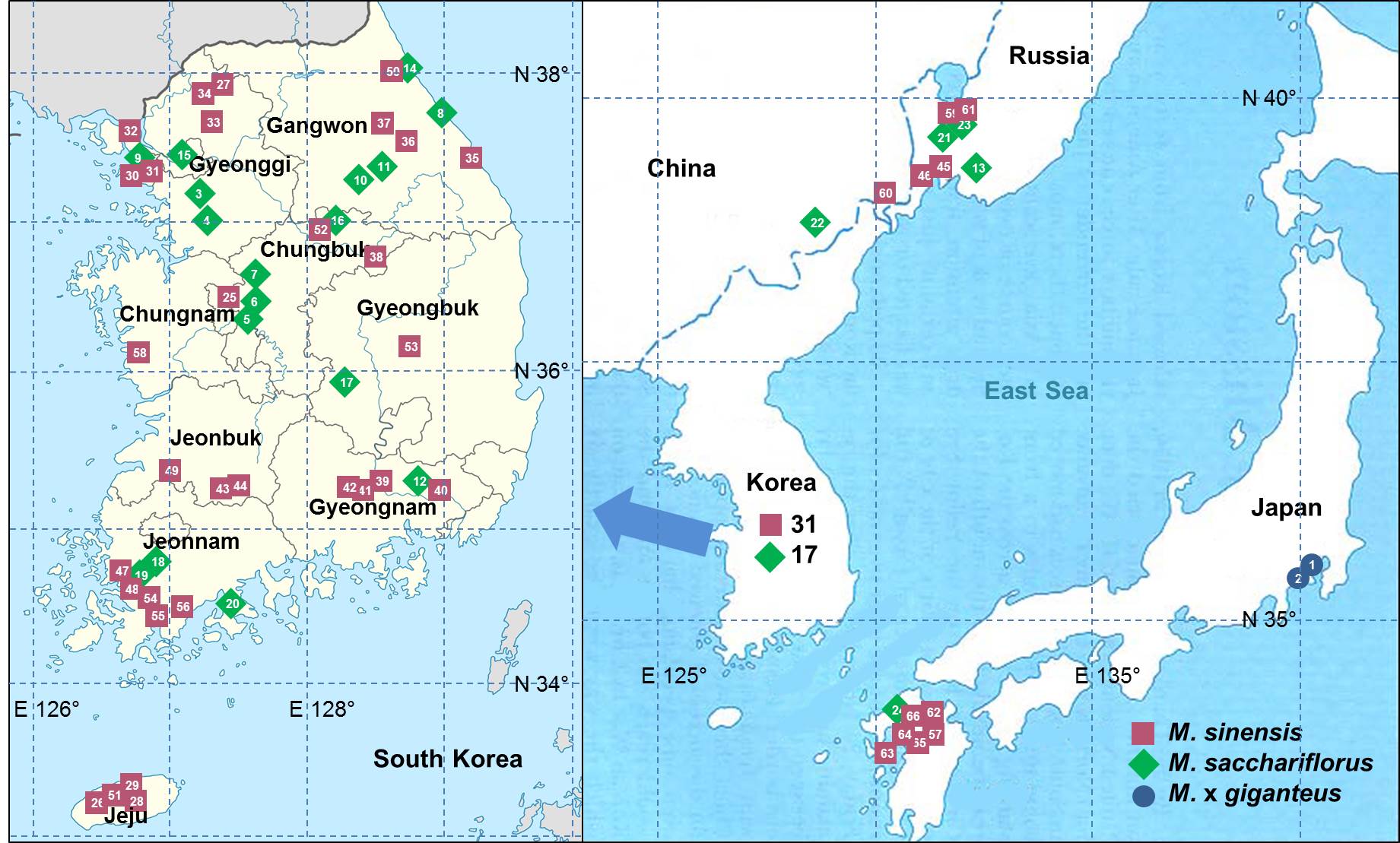 Figure S1. Distribution of collected Miscanthus accessions studied in this study.Figure S2. Plant height (A), stem diameter (B), number of stems (C) and estimated biomass yield (D) of Miscanthus accessions.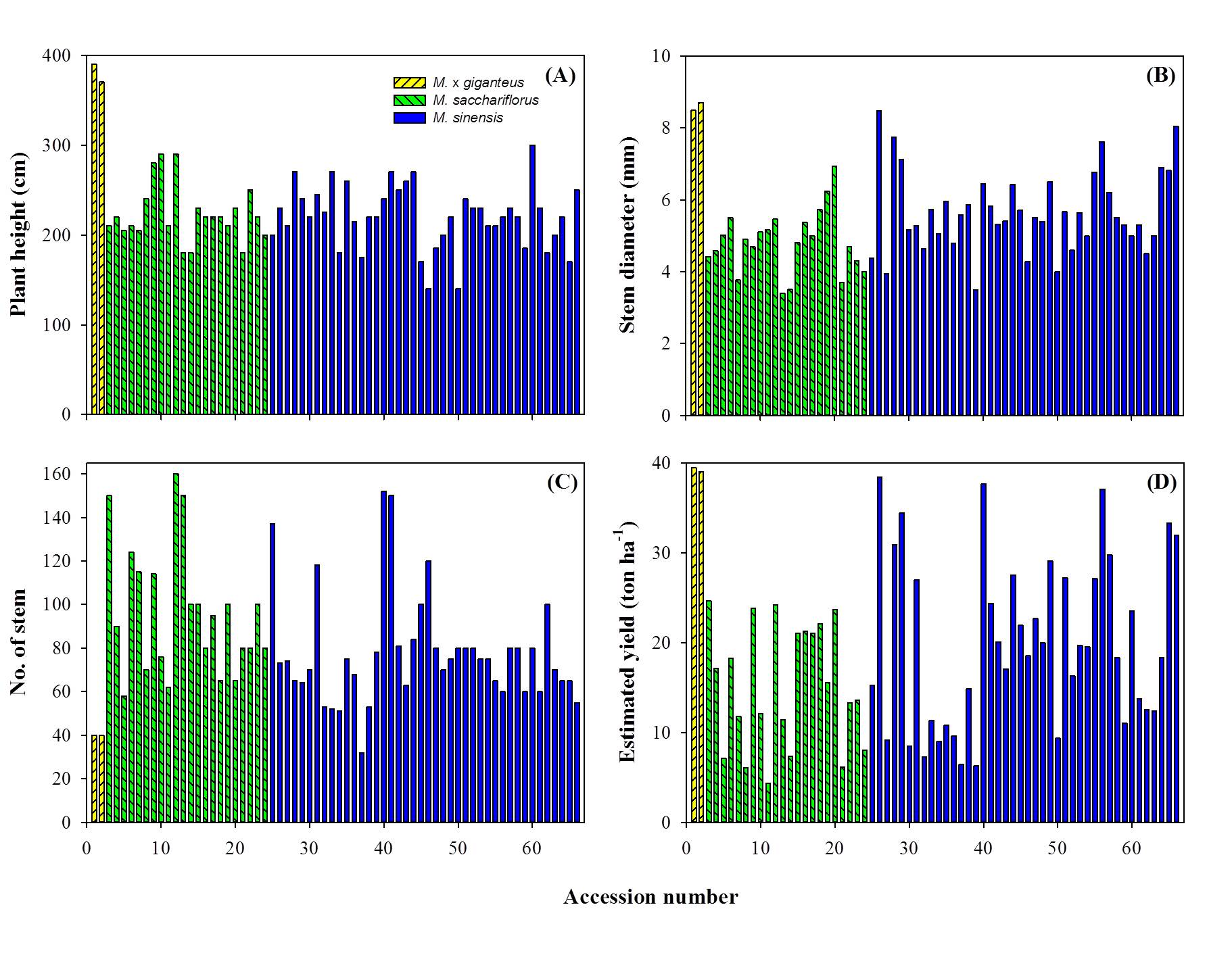 M. sacchariflorus (n = 42)M. sacchariflorus (n = 42)M. sacchariflorus (n = 42)M. sacchariflorus (n = 42)M. sacchariflorus (n = 42)M. sinensis (n = 22)M. sinensis (n = 22)M. sinensis (n = 22)M. sinensis (n = 22)M. sinensis (n = 22)M. x giganteus(n = 2)Min.Max.RangeMean±S.E.C.V.Min.Max.RangeMean±S.E.C.V.M. x giganteus(n = 2)Plant height (cm)180.0290.0110.0222.7±6.70.14140.0300.0160.0220.2±5.40.15370.0 - 390.0No. of stem(stems no. plant-1)58.0160.0102.096.1±6.30.3113.0152.0139.074.7±4.60.3340.0Stemdiameter (mm)3.46.93.54.8±0.20.183.58.55.05.7±0.20.208.0 - 9.1Stem dryweight (g)5.327.422.112.3±1.30.506.146.540.420.2±1.60.5173.3 - 74.2Heading date (Julian date)188.0262.074.0240.9±4.90.10186.0274.088.0246.2±3.20.10263.0Estimated yield (ton ha-1)4.324.720.415.2±1.50.456.338.432.120.3±1.50.4739.0 - 39.5LatitudePlant heightNo. of stemStem diameterStem dry weightHeading dateM. sinensis (n = 42 )M. sinensis (n = 42 )M. sinensis (n = 42 )M. sinensis (n = 42 )Plant height-0.1641No. of stem0.0560.0261Stem diameter-0.454**0.342*-0.1911Stem dry weight-0.469**0.253-0.2760.880***1Heading date-0.900**0.1890.0220.504**0.474**1Estimated yield-0.429**0.2990.2510.782***0.842***0.472**M. sacchariflorus (n = 22)M. sacchariflorus (n = 22)M. sacchariflorus (n = 22)M. sacchariflorus (n = 22)Plant height-0.0461No. of stem0.127-0.0851Stem diameter-0.598**0.490*-0.3351Stem dry weight-0.3880.600**-0.0790.524*1Heading date-0.785***-0.064-0.1460.3070.3371Estimated yield-0.3820.495*0.4100.4000.808***0.287Pooled (n = 66, including 2 M. x giganteus)Pooled (n = 66, including 2 M. x giganteus)Pooled (n = 66, including 2 M. x giganteus)Pooled (n = 66, including 2 M. x giganteus)Plant height-0.1771No. of stem0.162-0.1341Stem diameter-0.495***0.510***-0.385**1Stem dry weight-0.393**0.575***-0.420***0.863***1Heading date-0.914***0.243*-0.1190.503***0.411**1Estimated yield-0.425***0.465***0.0630.780***0.817***0.450***